به نام ایزد  دانا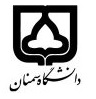 (کاربرگ طرح درس)                   تاریخ بهروز رسانی: 10/12/1397              دانشکده     مهندسی برق و کامپیوتر                                               نیمسال اول/دوم سال تحصیلی 97-98بودجهبندی درسمقطع: کارشناسی□کارشناسی ارشد  دکتریمقطع: کارشناسی□کارشناسی ارشد  دکتریمقطع: کارشناسی□کارشناسی ارشد  دکتریتعداد واحد: نظری3 عملی...تعداد واحد: نظری3 عملی...فارسی: تئوری جامع ماشینهای الکتریکیفارسی: تئوری جامع ماشینهای الکتریکینام درسپیشنیازها و همنیازها: پیشنیازها و همنیازها: پیشنیازها و همنیازها: پیشنیازها و همنیازها: پیشنیازها و همنیازها: Comprehensive Theory of Electric MachinesComprehensive Theory of Electric Machinesنام درسشماره تلفن اتاق: 31533981شماره تلفن اتاق: 31533981شماره تلفن اتاق: 31533981شماره تلفن اتاق: 31533981مدرس/مدرسین: حمیدرضا ایزدفرمدرس/مدرسین: حمیدرضا ایزدفرمدرس/مدرسین: حمیدرضا ایزدفرمدرس/مدرسین: حمیدرضا ایزدفرمنزلگاه اینترنتی:منزلگاه اینترنتی:منزلگاه اینترنتی:منزلگاه اینترنتی:پست الکترونیکی: hrizadfar@semnan.ac.irپست الکترونیکی: hrizadfar@semnan.ac.irپست الکترونیکی: hrizadfar@semnan.ac.irپست الکترونیکی: hrizadfar@semnan.ac.irبرنامه تدریس در هفته و شماره کلاس: برنامه تدریس در هفته و شماره کلاس: برنامه تدریس در هفته و شماره کلاس: برنامه تدریس در هفته و شماره کلاس: برنامه تدریس در هفته و شماره کلاس: برنامه تدریس در هفته و شماره کلاس: برنامه تدریس در هفته و شماره کلاس: برنامه تدریس در هفته و شماره کلاس: اهداف درس: آشنایی با مدلها و رفتار دینامیکی ماشینهای الکتریکیاهداف درس: آشنایی با مدلها و رفتار دینامیکی ماشینهای الکتریکیاهداف درس: آشنایی با مدلها و رفتار دینامیکی ماشینهای الکتریکیاهداف درس: آشنایی با مدلها و رفتار دینامیکی ماشینهای الکتریکیاهداف درس: آشنایی با مدلها و رفتار دینامیکی ماشینهای الکتریکیاهداف درس: آشنایی با مدلها و رفتار دینامیکی ماشینهای الکتریکیاهداف درس: آشنایی با مدلها و رفتار دینامیکی ماشینهای الکتریکیاهداف درس: آشنایی با مدلها و رفتار دینامیکی ماشینهای الکتریکیامکانات آموزشی مورد نیاز:امکانات آموزشی مورد نیاز:امکانات آموزشی مورد نیاز:امکانات آموزشی مورد نیاز:امکانات آموزشی مورد نیاز:امکانات آموزشی مورد نیاز:امکانات آموزشی مورد نیاز:امکانات آموزشی مورد نیاز:امتحان پایانترمامتحان میانترمارزشیابی مستمر(کوئیز)ارزشیابی مستمر(کوئیز)فعالیتهای کلاسی و آموزشیفعالیتهای کلاسی و آموزشینحوه ارزشیابینحوه ارزشیابی155درصد نمرهدرصد نمرهAnalysis of Electric Machinery and Drives. By: P. Kruse, O. Wasynczuk, S.Sudhoff and S. Pekarek Analysis of Electric Machinery and Drives. By: P. Kruse, O. Wasynczuk, S.Sudhoff and S. Pekarek Analysis of Electric Machinery and Drives. By: P. Kruse, O. Wasynczuk, S.Sudhoff and S. Pekarek Analysis of Electric Machinery and Drives. By: P. Kruse, O. Wasynczuk, S.Sudhoff and S. Pekarek Analysis of Electric Machinery and Drives. By: P. Kruse, O. Wasynczuk, S.Sudhoff and S. Pekarek Analysis of Electric Machinery and Drives. By: P. Kruse, O. Wasynczuk, S.Sudhoff and S. Pekarek منابع و مآخذ درسمنابع و مآخذ درستوضیحاتمبحثشماره هفته آموزشیتئوری تبدیل انرژی الکترومکانیکی- مدارهای تزویج: روابط و مدلسازی کامپیوتری1تئوری تبدیل انرژی الکترومکانیکی- روابط انرژی و کوانرژی2تئوری تبدیل انرژی الکترومکانیکی- سیم‌پیچی‌ها و توزیع MMF در فاصله هوایی- محاسبه اندوکتانس3ماشینهای الکتریکی جریان مستقیم- روابط دینامیکی و پایدار- مدلسازی دینامیکی4ماشینهای الکتریکی جریان مستقیم- استخراج توابع تبدیل و معادلات حالت5ماشینهای الکتریکی جریان مستقیم- شبیه سازی کامپیوتری- راه اندازی موتورهای شنت6تئوری دستگاه‌های مرجع- مفاهیم و تعاریف7ادامه تئوری دستگاه‌های مرجع- انتقال مدارها و اجزا به دستگاههای مرجع8ادامه تئوری دستگاه‌های مرجع- شبیه سازی کامپیوتری- نرم افزار متلب9تئوری ماشینهای القایی متقارن- معادلات استاتور در دستگاههای مرجع 10تئوری ماشینهای القایی متقارن- معادلات روتور در دستگاههای مرجع- روابط گشتاور11معادلات استاتور در دستگاههای مرجع- مدار معدل در دستگاه مرجع- عملکرد حالت دائمی- بررسی دینامیک راه اندازی و شتابگیری در دستگاهها مرجع مختلف- تغییر گشتاور بار12نظریه ماشینهای سنکرون- معادلات ولتاژ و گشتاور13نظریه ماشینهای سنکرون - معادلات پارک- معادلات ولتاژ و گشتاورمعادلات ولتاژ در دستگاه مرجع- مدار معادل در دستگاه مرجع14نظریه ماشینهای سنکرون - شبیه سازی کامپیوتری- بررسی تغییرات گشتاور ورودی- اتصال کوتاه در پایانه ها- مشخصه گشتاور نسبت به زاویه روتور- روش مساحتهای مساوی15امپدانسها و ثابت زمانی‌ها- ماشینهای سنکرون با آهنربای دائم16